			                                    Άρτα, 00/00/2019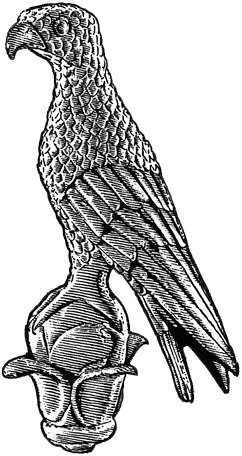 Προςτη Γραμματεία του Τμήματος                                                                                                               Πληροφορικής και Τηλεπικοινωνιώντου Πανεπιστημίου ΙωαννίνωνΒΕΒΑΙΩΣΗ ΕΝΑΡΞΗΣ ΠΤΥΧΙΑΚΗΣ / ΔΙΠΛΩΜΑΤΙΚΗΣ ΕΡΓΑΣΙΑΣΒεβαιώνεται ότι ο/η   						                                   φοιτητής/τρια του Τμήματος Πληροφορικής και Τηλεπικοινωνιών,   με Α.Μ. 	         	       , θα εκπονήσει υπό την επίβλεψή μου Πτυχιακή/Διπλωματική Εργασία με θέμα:«						                                                                   » (Ελληνικά)«						                                                                   » (Αγγλικά)	Ο Επιβλέπων	(υπογραφή & ονοματεπώνυμο)